第十二届国际葡萄与葡萄酒学术研讨会暨黄河古道葡萄酒产区高质量发展论坛通知（第二轮）为更好地服务葡萄与葡萄酒产业，促进我国葡萄与葡萄酒产业高质量发展，共享国内外葡萄与葡萄酒产业、技术、科研进步成果，推进我国现代葡萄酒产业和乡村振兴建设，全面服务国家新发展格局。根据国际葡萄与葡萄酒组织（OIV）的安排决定，由商丘市人民政府、西北农林科技大学、中国葡萄酒产业技术研究院等主办，西北农林科技大学葡萄酒学院、民权县人民政府、中国农业科学院郑州果树研究所等承办的“第十二届国际葡萄与葡萄酒学术研讨会暨黄河古道葡萄酒产区高质量发展论坛”，将在河南民权县召开。现将有关事项通知如下：会议主题强化风格、提高质量、降低成本、节能减排参与单位主办：国际葡萄与葡萄酒组织（OIV）商丘市人民政府中国酒业协会葡萄酒分会中国食品工业协会葡萄酒专家委员会杨凌农业高新技术产业示范区西北农林科技大学中国葡萄酒产业技术研究院承办：西北农林科技大学葡萄酒学院民权县人民政府      中国农业科学院郑州果树研究所协办：天明民权葡萄酒有限公司大会报告本次大会已确定的主旨报告和学术报告如下（持续更新中）：国际葡萄与葡萄酒组织 PAU ROCA 主席法国高等教育署&留法校友会中国总协调员Antoine Bourget江南大学 陈坚 院士西北农林科技大学 李华 教授宁夏贺兰山东麓葡萄产业园区管委会 赵世华 常务副主任上海交通大学 卢江 教授浙江大学 焦晨 研究员中国农学会葡萄分会 刘俊 研究员中国农业科学院郑州果树研究所 刘崇怀 研究员中国农业科学院环发所 刘布春 研究员中国科学院植物研究所 代占武 研究员中国农业科学院郑州果树研究所 刘三军 研究员西北农林科技大学 张振文 教授宁夏大学 张军翔 教授河南省社会科学院 陈习刚 研究员法国波尔多大学Pierre- Louis Teissedre教授法国勃艮第高等商学院Laurence Cogan-Marie教授澳大利亚阿德莱德大学 Vladimir Jiranek教授西班牙拉里奥哈大学 Marta Dizy教授葡萄牙波尔图大学Nuno Mateus教授加拿大布鲁克大学Andrew G. Reynolds教授德国盖森海姆大学Manfred Stoll教授澳洲Gemtree wines酒庄Mike Brown 酿酒师意大利Conti Zecca酒庄Alessio Fortunato酿酒师拉菲罗斯柴尔德集团瓏岱酒庄Denise Cosentino 技术总监宁夏西鸽酒庄Christelle Chene 全球品牌总监西安德蓓农业技术咨询有限公司 Derek Way 技术顾问另外，本次大会还开设了研究生学术论坛。大会报告形式结合疫情防控要求，本次大会采用线上、线下报告相结合的方式。本次会议将首次增加线上直播环节，通过媒体平台实现多频度、多角度、全景示展示大会盛况。会议内容1.中国葡萄酒产区发展报告2.葡萄栽培技术3.葡萄酒酿造技术4.葡萄酒与风土5.葡萄酒品牌建设6.葡萄酒产业与乡村振兴会议时间2021年4月19日-21日会议地点会议地点：河南·民权  中泰开元名庭酒店会议费用2021年3月31日前：1200元/人；2021年4月1日及以后：1500元/人；学生凭学生证收取750元/人。会议费含会议筹办、接送站、餐费、产区考察、葡萄酒品鉴等。本次大会将采用在线系统和现场报名两种方式，按交费先后顺序会务组统一安排住宿，费用自理，会后统一开据报销发票。本着节约资源、节俭办会的原则，会务组建议大家尽量合住。报名方式1.电脑用户：https://www.wjx.top/jq/100228018.aspx2.手机扫描二维码：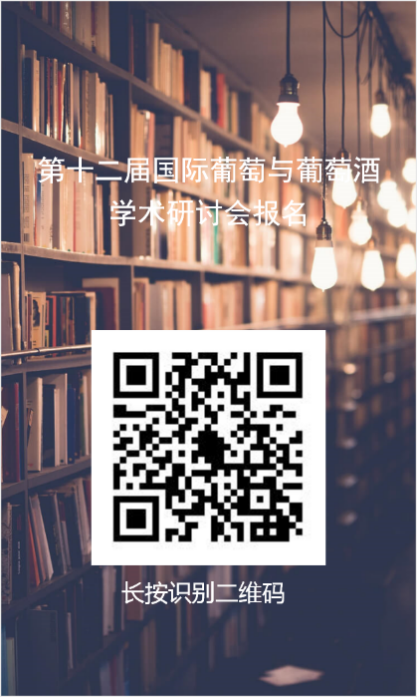 会议日程安排会议展览与赞助欢迎相关企业赞助本次会议，会务组将提供现场报告或实物展示、宣传册和媒体介绍等宣传方式。交通信息本次会议提供接送站，请参会人员报名后及时加入会议微信群与会务组联系，登记接送站信息。联系方式会议咨询：袁照程电    话：029-87092107/15829232008（同微信）报名咨询：刘蓉蓉电    话：029-87092991/15129051578（同微信）邮    箱：ptjxy@nwsuaf.edu.cn第十二届国际葡萄与葡萄酒学术研讨会组委会                                  2021年3月11日日期时间内容摘要地点2021.4.19全天报到河南民权县（中泰开元名庭酒店）2021.4.19下午产区考察河南民权县2021.4.19晚上欢迎晚宴河南民权县2021.4.20上午开幕式、主旨报告河南民权县2021.4.20下午学术报告河南民权县2021.4.20晚上产区葡萄酒品鉴与交流河南民权县2021.4.21上午学术报告、企业交流河南民权县2021.4.21下午老产区·新未来——黄河古道葡萄酒产区高质量发展论坛河南民权县2021.4.21晚上产区葡萄酒品鉴与交流河南民权县2021.4.22全天离会